Biella, 13 maggio 2022Oggetto:    Determina con affidamento per l’acquisto di Robot Educativi (ved. Art.1) da utilizzare nell’ambito del progetto PNSD “Metodologie didattiche I.A. maker 2021”.CUP : B48H20000070001	(da indicare in fattura)CIG :  ZCA36698D5	(da indicare in fattura)Cod. Un. Dell’Ufficio: UFFHGO	(da indicare in fattura)Il sottoscritto Cesare MOLINARI, in qualità di RUP,Vista  la nota Miur prot.  n. 20769 del 21/06/2019 avente per oggetto “Avviso pubblico per la raccolta di manifestazioni di interesse e idee progettuali da parte delle istituzioni scolastiche per la realizzazione di azioni di potenziamento delle competenze degli studenti attraverso metodologie didattiche innovative – anno 2019Vista	la nota Miur prot.  n. 31518 del 29/10/2019 avente per oggetto “Avviso pubblico per la raccolta di proposte progettuali da parte delle istituzioni scolastiche per la realizzazione di azioni per il potenziamento delle competenze digitali e di cittadinanza degli studenti attraverso metodologie didattiche innovativeConsiderato  che l’IIS GAE AULENTI è risultato vincitore del progetto nell’ambito del PNSD, di cui alla nota MIUR prot. n. 31518 del 29/10/2019, denominato “Metodologie didattiche I.A. maker 2021”,Vista la delibera n. 5 del verbale n. 3 del collegio docenti del 13 febbraio 2020, relativa all’adesione al progetto PNSD “Metodologie didattiche I.A. maker 2021”, volto a realizzare azioni formative nel settore dell’intelligenza artificiale e della robotica educativa.Visto il D.P.R. 8 marzo 1999, n. 275, concernente «Regolamento recante norme in materia di autonomia delle Istituzioni Scolastiche, ai sensi dell’art. 21 della L. 15/03/1997»;Visto che nell’ambito della propria autonomia sarà cura dell’istituzione scolastica utilizzare tali risorse in funzione delle proprie concrete esigenze e nel rispetto delle finalità di utilizzo definite  (dalla nota Miur prot.  n. 31518 del 13/02/2020). Visto il Decreto Interministeriale 28 agosto 2018, n. 129, recante «Istruzioni generali sulla gestione amministrativo-contabile delle istituzioni scolastiche, ai sensi dell’articolo 1, comma 143, della legge 13 luglio 2015, n.107»;Tenuto conto	delle funzioni e dei poteri del Dirigente Scolastico in materia negoziale, come definiti dall'articolo 25, comma 2, del D.Lgs. n. 165/2001, dall’articolo 1, comma 78, della L. n. 107/2015 e dagli articoli 3 e 44 del succitato D.I. n. 129/2018;Visto	il D.Lgs. 18 aprile 2016, n. 50, recante «Codice dei contratti pubblici», come modificato dal D.Lgs. 19 aprile 2017, n. 56 (cd. Correttivo) e dal D.L. 32 del 18 aprile 2019, convertito con modificazioni dalla Legge 14 giugno 2019, n. 55 (cd. Decreto Sblocca Cantieri);Visto che le istituzioni scolastiche potranno, individuare, in funzione delle proprie concrete esigenze, gli interventi da realizzare e gli eventuali relativi approvvigionamenti di beni e servizi.Visto la delibera n° 2 del verbale del Consiglio di Istituto del 14/02/2022 di approvazione del programma annuale;Vista la legge 7 agosto 1990, n. 241 “Nuove norme in materia di procedimento amministrativo e di diritto di accesso ai documenti amministrativi” e ss.mm ii.;Vista la legge 15 marzo 1997 n. 59, concernente “Delega al Governo per il conferimento di funzioni e compiti alle regioni ed enti locali, per la riforma della Pubblica Amministrazione e per la semplificazione amministrativa";Visto il Decreto Legislativo 30 marzo 2001, n.165 recante “Norme generali sull’ordinamento del lavoro alle dipendenze della Amministrazioni Pubbliche” e s.m.i.Verificato che la fornitura d’interesse è presente sul Mercato elettronico della Pubblica Amministrazione (MEPA) ai sensi D.lgs 50/2016 e successive modifiche DLgs 56- 2017 in vigore dal 20-5-2017 e che l’aggiudicatario dispone di tutti i requisiti di carattere generale previsti dall’art. 80 del Dlgs 50/2016 nonché dei requisiti minimi di idoneità professionale, capacità economica finanziaria, capacità tecniche e professionali. Visto l’art. 36 comma 2 del D.lgs 50/2016, relativo alla modalità di acquisto del servizio di importo inferiore a €. 40.000;DETERMINA  con  AFFIDAMENTOdella fornitura (ved. Art. 1) alla Ditta BEDURIN  S.r.l. Via Amico Aspertini 404 - 00100 – ROMA (RM)  P.iva: 14145671005Art. 1 Oggetto  ROBOT EDUCATVI COME DA KIT ALLEGATO:Art. 2 Importo dell’affidamentoL’importo dell’affidamento è di euro 3.874,00 (Tremilaottocentosettantaquattro/00)  al netto IVA.Art. 3 Procedura di acquistoSi procede all’affidamento diretto da piattaforma MEPA CONSIP all’operatore economico specializzato nel settore oggetto della fornitura, ai sensi dell’art. 36 del D. Lgs 50/2016, e delle Linee Guida n. 4 di attuazione del D. Lgs. n. 50/2016.Art. 4 Criteri di aggiudicazioneIl criterio di aggiudicazione è stato quello del prezzo più vantaggioso (art. 95 D. Lgs50/2016). Art. 5 Modalità e Tempi di consegnaII bene si intendono evasi in 30 gg lavorativi dall’ordine, poiché disponibili al distributore.Art. 6 Tracciabilità dei flussi finanziariL'appaltatore assume l'obbligo di tracciabilità dei flussi finanziari ai sensi e per gli effetti dell'art. 3 della L. n. 136 del 13 agosto 2010.-------------------------------- In particolare l'appaltatore si impegna ad utilizzare uno o più conti correnti bancari o postali, accesi presso banche o presso la società Poste Italiane S.p.A., dedicati, anche non in via esclusiva, alle commesse pubbliche. ---------------------Tutti i movimenti finanziari relativi al presente appalto devono essere registrati sui conti correnti dedicati e devono essere effettuati esclusivamente tramite bonifico bancario o postale.--------------Art. 7 Liquidazione delle spettanze 1) La liquidazione avverrà secondo le condizioni contrattuali e comunque entro trenta giorni dalla presentazione di idoneo documento fiscale da trasmettere in modalità elettronica, al seguente codice univoco UFFHGO. 2) Si evidenzia che l’IIS Gae Aulenti effettuerà il pagamento in regime di “split payment” prevista dalla legge 23 dicembre 2014, n. 190.Art. 8  Tutela della privacyDovrà essere garantito il rispetto della normativa in tema di riservatezza dei dati e del disposto del GDPR n. 2016/679.  Art. 9 Forma del contratto e registrazioneMediante corrispondenza secondo l’uso del commercio, ai sensi dell’art. 32 comma 14 del D.Lgs. n. 50/2016. Non essendo soggetto a registrazione obbligatoria, il presente contratto verrà registrato solo in caso d’uso, a cura e spese della Parte che vi abbia interesse.Art. 10 Clausole finali e flussi informativiPer ogni eventuale controversia è competente il Foro di Biella, con esclusione di qualsiasi altro.Eventuali indicazioni verranno fornite da:Dott. Giuseppe Condurso e-mail giuseppe.condurso@iisgaeaulenti.it  Cell. 393/3273157Art. 11 Norme di RinvioPer tutto quanto non espressamente previsto nelle prescrizioni contrattuali, l’esecuzione del servizio sarà disciplinato dalle norme del  Dlgs. 50/2016 e ss.mm. e dal Codice Civile.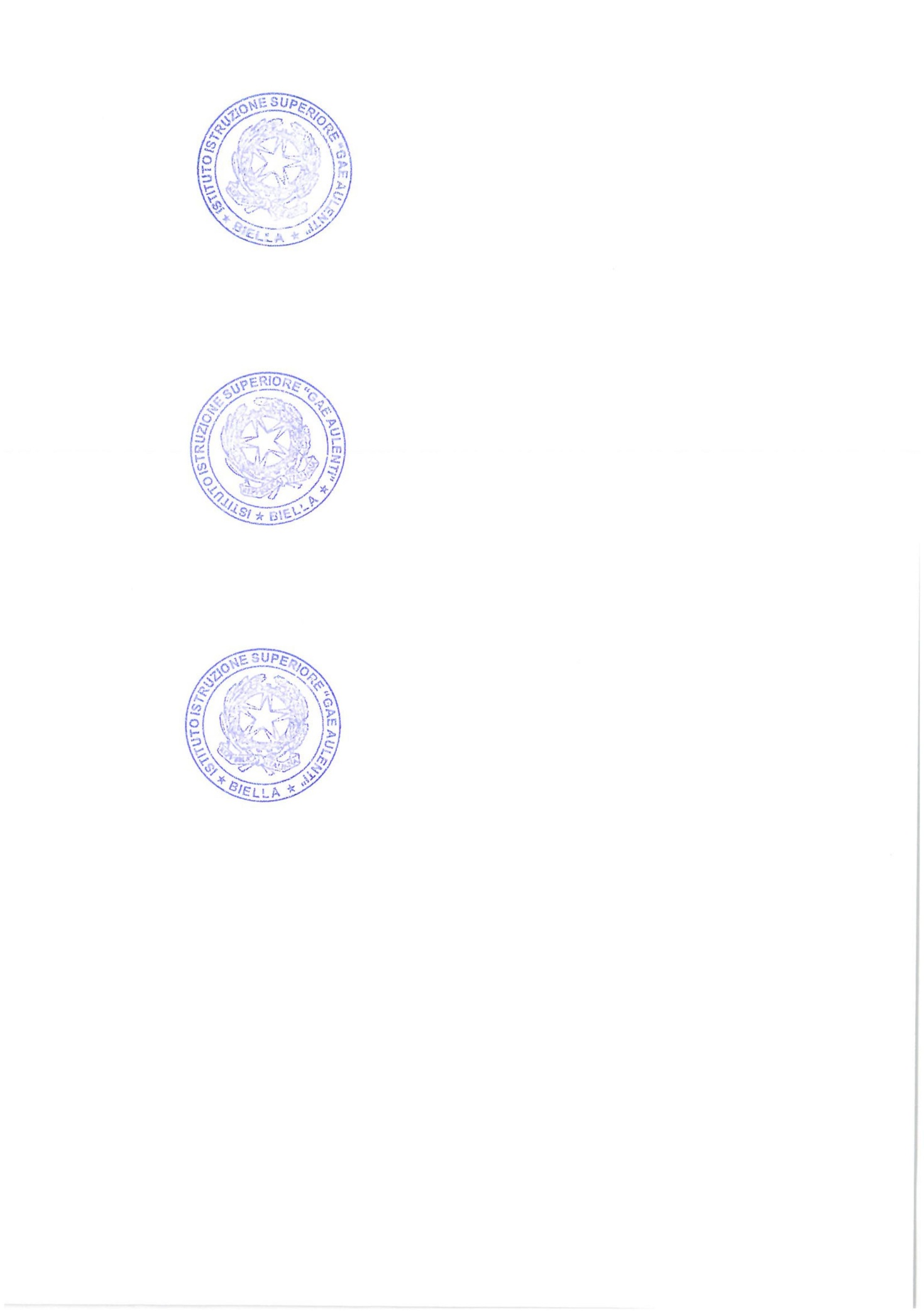 	Il Responsabile Unico del Procedimento	Prof. Cesare Molinari	(Documento informatico firmato digitalmente ai sensi	del D.Lgs. 82/2005 ss.mm.ii. e norme collegate	il quale sostituisce il documento cartaceo e la firma autografa)N°       PRODOTTO1Micro:bit XGO Robot Kit2Micro:bit V2 - Small Classroom Pack (BACKORDER)3MARRtino-Explorer -ROSITA- Kit Montaggio4TonyPi AI Intelligent Humanoid5XArm2.0: Hiwonder New Intelligent Robotic Arm6Tankbot Track Robot Car